RESULTADO – TOMADA DE PREÇON° 2023139TP49656HEMUO Instituto de Gestão e Humanização – IGH, entidade de direito privado e sem fins lucrativos,classificado como Organização Social, vem tornar público o resultado da Tomada de Preços, com afinalidade de adquirir bens, insumos e serviços para o HEMU - Hospital Estadual da Mulher, comendereço à Rua R-7, S/N, Setor Oeste, Goiânia, CEP: 74.125-090.Bionexo do Brasil LtdaRelatório emitido em 28/09/2023 08:44CompradorIGH - HEMU - Hospital Estadual da Mulher (11.858.570/0002-14)Rua R 7, esquina com Av. Perimetral s/n - Setor Oeste - GOIÂNIA, GO CEP: 74.530-020Relação de Itens (Confirmação)Pedido de Cotação : 310726352COTAÇÃO Nº 49656 - QUIMICOS - HEMU SET/2023Frete PróprioObservações: *PAGAMENTO: Somente a prazo e por meio de depósito em conta PJ do fornecedor. *FRETE: Só serão aceitaspropostas com frete CIF e para entrega no endereço: RUA R7 C/ AV PERIMETRAL, SETOR COIMBRA, Goiânia/GO CEP: 74.530-020, dia e horário especificado. *CERTIDÕES: As Certidões Municipal, Estadual de Goiás, Federal, FGTS e Trabalhista devemestar regulares desde a data da emissão da proposta até a data do pagamento. *REGULAMENTO: O processo de comprasobedecerá ao Regulamento de Compras do IGH, prevalecendo este em relação a estes termos em caso de divergência.Tipo de Cotação: Cotação NormalFornecedor : Todos os FornecedoresData de Confirmação : TodasValidadedaProposta PagamentoCondiçõesdeFaturamento Prazo deFornecedorFreteObservaçõesMínimoEntregaEllo Distribuicao Ltda - EppGOIÂNIA - GOWebservice Ello Distribuição - (62)PEDIDO SOMENTE SERÁ ATENDIDO A PRAZOMEDIANTE ANALISE DE CREDITO VALIDAÇÃO DODEPARTAMENTO FINANCEIRO E A CONFIRMAÇÃODE DISPONIBILIDADE DO ESTOQUE CONTATODO VENDEDOR: (62)99499 17141 dias apósconfirmação1R$ 200,000023/09/202330 ddlCIF4009-2100comercial@ellodistribuicao.com.brMais informaçõesTELEVENDAS3@ELLODISTRIBUICAO.COM.BRFARMATER MEDICAMENTOSLTDABELO HORIZONTE - MGWeb Service Farmater - (31)3dias após23R$ 950,0000R$ 250,000018/09/202422/09/202330 ddl30 ddlCIFCIFbanco do brasil s/a ag 1229-7 c/c 69547-5confirmação3224-2465vendas@farmater.com.brMais informaçõesH M BorgesGOIÂNIA - GOHarley Borges - 62 3581-0361vitalmedgo@gmail.comMais informações2dias apósnullconfirmaçãoLOGMED DISTRIBUIDORA ELOGISTICA HOSPITALAREIRELIGOIÂNIA - GOMariana Borges Garcia - (62)1 dias apósconfirmação4R$ 250,000005/10/202330 ddlCIFnull3565-6457prohospitalph@hotmail.comMais informaçõesMedlinn Hospitalares Ltda -MeGOIÂNIA - GOADEMILTON DANTAS -10 diasapósconfirmação56R$ 100,0000R$ 300,000031/10/202322/09/202330 ddla vistaCIFCIFnullnull6239454005comercial@medlinn.com.brMais informaçõesSymex Produtos MedicosHospitalares LtdaGOIÂNIA - GO1 dias apósconfirmaçãoVinicius Ferreira - 62 9 9987-6405vendas@symex.com.brMais informaçõesProgramaçãode EntregaPreçoUnitário FábricaPreçoProdutoCódigoFabricante Embalagem FornecedorComentárioJustificativaRent(%) Quantidade Valor Total Usuário;- Belive Nãoatingiu ofaturamentominimo. limite decrédito excedido.- Medilar,ESCOVA P/DEGERMACAO DASMAOS C/ CLOREXIDINAESCOVA DESCSCRUBCOREXIDINACX/48CRISTALIA PRODQUIMFARMACEUTICOSLTDADaniellyEvelynPereira DaESCOVA DESCSCRUBCOREXIDINACX/48 --> COM CERDASMACIAS. CABOPLASTICODESCARTAVELEMBALAGEMRioclarense,Ello DistribuicaoLtda - EppR$R$R$195,0000717655-1Medcom e UltraNão atende ascondições de100 UnidadeCruz1,9500 0,0000CRISTALIA28/09/202308:13pagamento/prazo.ALUMINIZADA/BLISTER.REG MS - UNIDADE-Sensorial Nãorespondeu o e-mail dehomologação.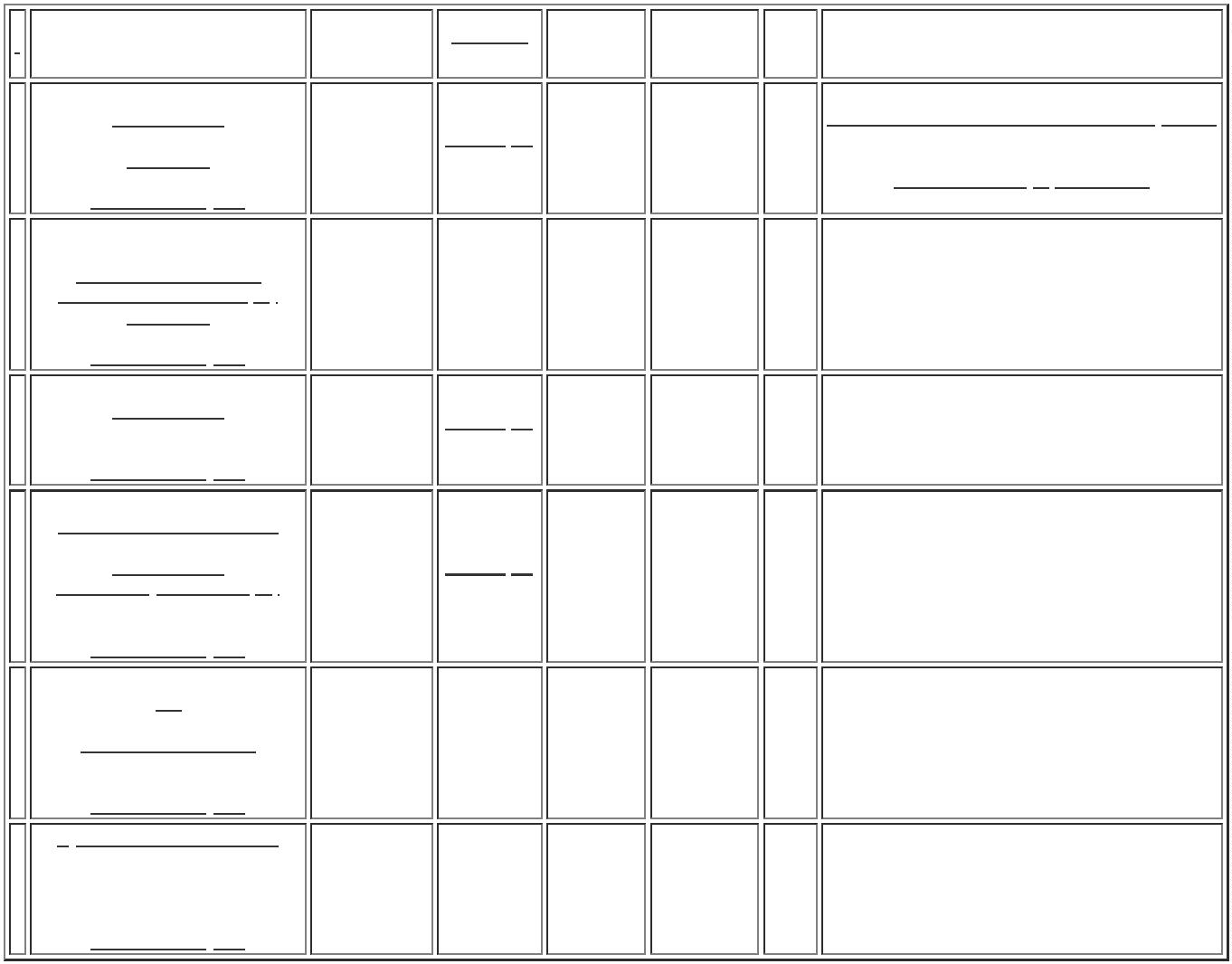 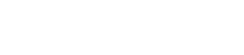 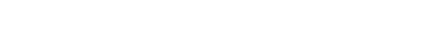 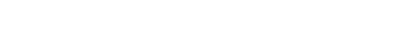 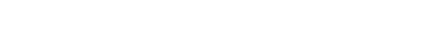 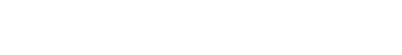 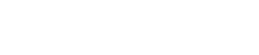 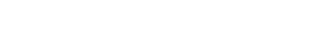 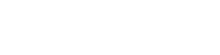 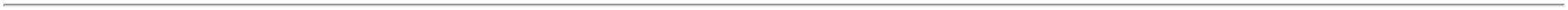 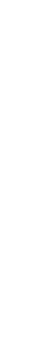 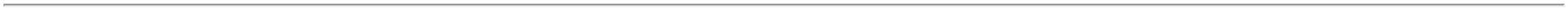 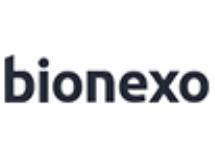 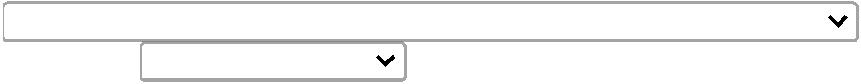 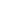 TotalParcial:R$195,0000100.0Total de Itens da Cotação: 11Total de Itens Impressos: 1Programaçãode EntregaPreçoUnitário FábricaPreçoProdutoCódigoFabricante Embalagem FornecedorComentárioJustificativaRent(%) Quantidade Valor Total UsuárioCLOREXIDINASOLUCAO ALCOOLICA A0.5% 100ML ->;- Rioclarense,Medcom,CLOREXIDINASOLUCAO ALCOOLICA.5% FRASCO 100ML -FRASCO- ALMOTOLIAPLASTICADESCARTAVELLACRADA, COMSISTEMA DE ABERTURADE NAO NECESSITE DEMATERIAL CORTANTE ,COM TAMPA ADICIONALPARA ENCAIXE APOSABERTURA, AUSENCIADE CORANTES,Cientifica, Ultra,CBS, Med Center,RM e Goyaz Nãoatende ascondições depagamento/prazo. 4,2200 0,0000- Pontamed,Hospidrogas eSensorial Nãorespondeu o e-mail dehomologação.0RIOHEX 0,5%ALCOOLICODaniellyEvelyn100ml*S*(RIOQUIMICA)- INDUSTRIARIOHEX 0,5%ALCOOLICO100ml*S*FARMATERMEDICAMENTOSLTDAPereira DaCruzR$R$R$432404-UN300 Frasco-1.266,0000FARMACEUTICARIOQUIMICALTDA(RIOQUIMICA)28/09/202308:13CONSERVANMTES EODORES.TotalParcial:R$300.01.266,0000Total de Itens da Cotação: 11Total de Itens Impressos: 1Programaçãode EntregaPreçoUnitário FábricaPreçoProdutoCódigoFabricante Embalagem FornecedorComentárioJustificativaRent(%) Quantidade Valor Total Usuário;- Sante, MedCenter, Cientifica,Medcom, Prime,CBS, Ultra,Rioclarense eIndalabor Nãoatende asALCOOL ETILICO 70%ANTISSEPTICO 100ML -DaniellyEvelynPereira Da>PARA PELE ->ALCOOLETILICO 70%ANTISSEPTICO100ML ,PROLINKFRASCO - SOLUÇÃOR$R$R$399,60001ALCOOLICA 70 INPM, 39460ANTISEPTICA, PARAUSO TOPICO ADULTO EPEDIATRICO;-CXH M Borgesnull216 FrascoCruzcondições depagamento/prazo.1,8500 0,000028/09/202308:13-Maxlab ePontamed Nãorespondeu o e-mail deALMOTOLIA 100 MLhomologação.TotalParcial:R$399,6000216.0Total de Itens da Cotação: 11Total de Itens Impressos: 1Programaçãode EntregaPreçoUnitário FábricaPreçoProdutoCódigoFabricante Embalagem FornecedorComentárioJustificativaRent(%) Quantidade Valor Total UsuárioDaniellyEvelynPereira DaZYMEDET -LOGMEDDISTRIBUIDORAE LOGISTICAHOSPITALAREIRELIDETERGENTEMULTIENZIMAS (ACIMAENZIMAS) 5000ML -UNIDADEDETERGENTEENZIMATICO 5ENZIMAS -GALAO 5L,PROLINK;- RM, Nacional ePrime Não atendeas condições de 89,6000 0,0000pagamento/prazo.R$R$R$896,0000638316-UNIDADEnull10 UnidadeCruz528/09/202308:13HIPOCLORITO SODIO% COMESTABILIZADOR GL 5 L> ENVASADO EMEMBALAGEM OPACA.APRESENTARREGISTRO NOMINISTERIO DASAUDE/ANVISA ELAUDO TÉCNICO. -GALAO1DaniellyEvelynPereira DaCruz-LOGMEDDISTRIBUIDORAE LOGISTICAHOSPITALAREIRELIHIPOCLORITODE SODIO 1%;- RioclarenseRespondeuincorretamento o 12,1345 0,0000item solicitado.R$R$9351-UNnull1 GalaoR$ 12,13455L |,CRUZEIRO28/09/202308:13TotalParcial:R$908,134511.0Total de Itens da Cotação: 11Total de Itens Impressos: 2Programaçãode EntregaPreçoUnitário FábricaPreçoProdutoCódigoFabricante Embalagem FornecedorComentárioJustificativaRent(%) Quantidade Valor Total Usuário2ALCOOL ETILICO 70% 42383ANTISSEPTICOSOLUCAO FR 1000ML -PARA PELE -FRASCO-ALCOOOLETILICO 70%INPM - 1L CX12 UND - 12 -Caixa -CRUZEIRO,CRUZEIROUNDMedlinnHospitalaresLtda - Menull;- Santé, RM,Dispomed,Rioclarense, CBS,Medcom, Ultra,Prime e IndalaborNão atende ascondições deR$R$200 FrascoR$DaniellyEvelynPereira DaCruz8,9900 0,00001.798,000028/09/202308:13pagamento/prazo.-Hospidrogas eMaxlab Não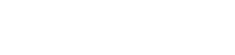 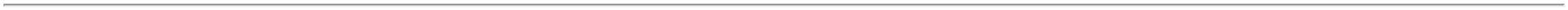 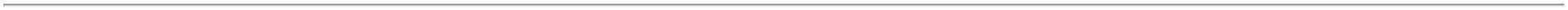 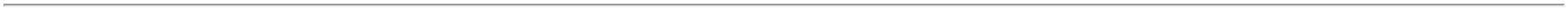 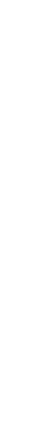 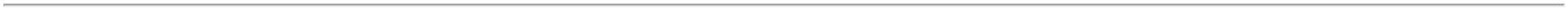 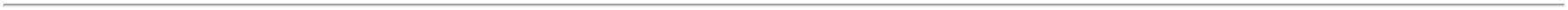 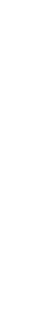 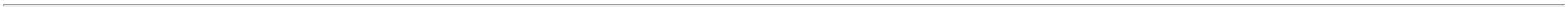 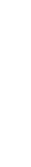 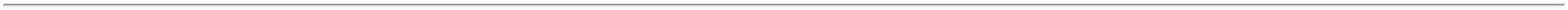 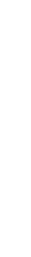 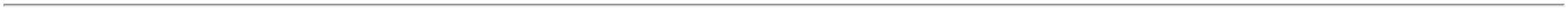 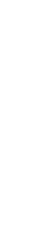 respondeu o e-mail dehomologação.;- CBS eALCOOL GELSOFTALINDVISCO-RUBIndalabor Nãoatende ascondições depagamento/prazo.- Maxlab eSensorial Nãorespondeu o e-mail deDaniellyEvelynPereira DaCruzALCOOL GEL 70%ANTISSEPTICO 100ML - 42384FRASCOMedlinnHospitalaresLtda - Me100ML BR19508,R$R$R$3-UNnull200 Frasco9,9000 0,00001.980,0000LAMEDID COM.E SERVICOSLTDA.28/09/202308:13homologação.;- CBS, Nacional,Ultra e MedCenter Nãoatende asCARBOGELMEIO CONTATOPARAULTRASSOMECOGRAFOS /DOOPLERSDaniellyEvelynPereira DaCruzGEL PARA ECGELETROCARDIOGRAMA 72909MedlinnHospitalaresLtda - Mecondições deR$R$R$8-FRnull300 Unidadepagamento/prazo. 19,0000 0,0000- Maxlab Não5.700,0000300GR28/09/202308:13300GRS,respondeu o e-CARBOGELmail dehomologação.TotalParcial:R$700.09.478,0000Total de Itens da Cotação: 11Total de Itens Impressos: 3Programaçãode EntregaPreçoUnitário FábricaPreçoProdutoCódigoFabricante Embalagem FornecedorComentárioJustificativaRent(%) Quantidade Valor Total UsuárioINDABABY -SABONETELIQUIDONEUTRODaniellyEvelynPereira DaSymex ProdutosMedicosHospitalaresLtda;- Indalabor Nãoatende ascondições deSABONETE LIQUIDONEUTRO INFANTIL SOL 38379250ML (PH: 6,7 - 7,5)R$R$R$10-FRnull300 UnidadeCruz6,3000 0,00001.890,0000INFANTIL - FRpagamento/prazo.250ML,28/09/202308:13INDALABORTotalParcial:R$300.01.890,0000Total de Itens da Cotação: 11Total de Itens Impressos: 1TotalGeral:R$1627.014.136,7345Clique aqui para geração de relatório completo com quebra de página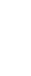 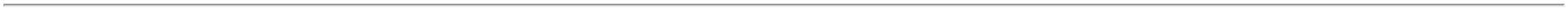 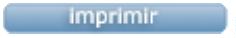 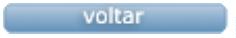 